Дидактическое пособие «Спрячь мышку»/автор Нешенкова В.А./Цель: закреплять у детей представления о шести цветах.Задачи:1. Формировать умения различать и называть цвет.2. Развивать мелкую моторику пальцев рук.3. Развивать логическое мышление.Материал: Мышка, кошка, листы бумаги шести цветов (посередине окошко с нарисованной мышкой)Ход игры:  Воспитатель: - Ребята отгадайте загадку!Живет в норке, грызет корки.Короткие ножки, боится кошки.(Мышь)Воспитатель показывает игрушку мышку.Воспитатель: А кого боится мышка? (кошку)Воспитатель показывает игрушку кошку.Воспитатель: А у нашей мышки есть подружки и живут они в разноцветных домиках. Мы с вами сейчас поможем мышкам спрятаться от кошки.Воспитатель выкладывает на стол домики для мышки (листы бумаги шести цветов, посередине окошко с нарисованной мышкой). Воспитатель: - Видите, в окошки выглядывают мышки. Чтобы спрятать мышку, надо закрыть окошко дверцей – квадратиком того же цвета, что и домик, а то придёт кошка, увидит, где окошко, откроет его и съесть мышку. Сначала ребёнку предлагается один домик, затем, усложняя,2-3 домика одновременно.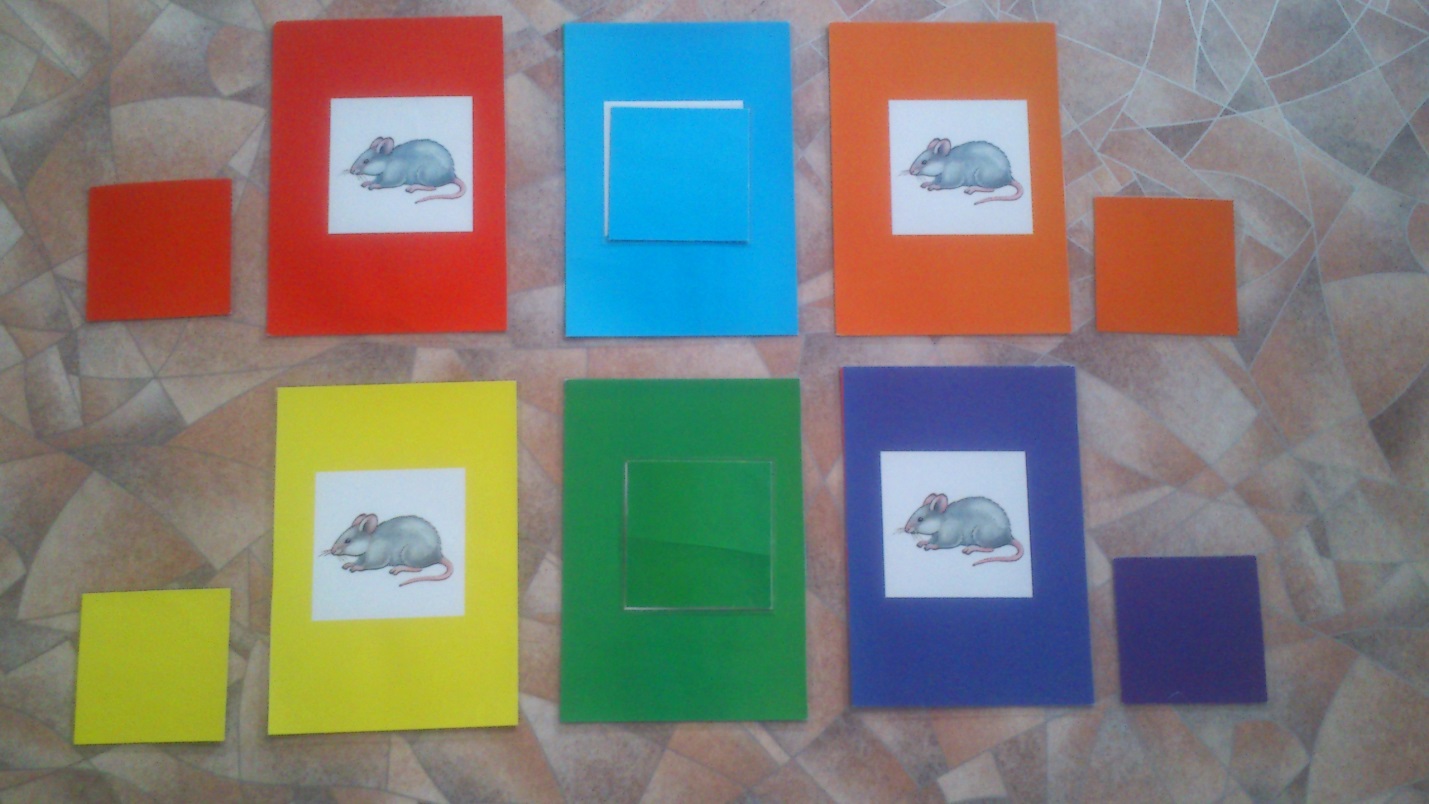 